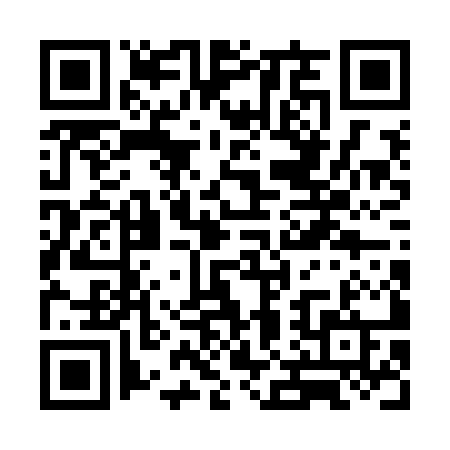 Ramadan times for Cobar, AustraliaMon 11 Mar 2024 - Wed 10 Apr 2024High Latitude Method: NonePrayer Calculation Method: Muslim World LeagueAsar Calculation Method: ShafiPrayer times provided by https://www.salahtimes.comDateDayFajrSuhurSunriseDhuhrAsrIftarMaghribIsha11Mon5:525:527:141:274:587:397:398:5612Tue5:535:537:151:274:577:387:388:5513Wed5:545:547:151:264:577:377:378:5314Thu5:545:547:161:264:567:357:358:5215Fri5:555:557:171:264:557:347:348:5116Sat5:565:567:171:254:547:337:338:4917Sun5:575:577:181:254:547:327:328:4818Mon5:585:587:191:254:537:307:308:4719Tue5:585:587:191:254:527:297:298:4520Wed5:595:597:201:244:527:287:288:4421Thu6:006:007:211:244:517:277:278:4322Fri6:006:007:211:244:507:257:258:4223Sat6:016:017:221:234:497:247:248:4024Sun6:026:027:231:234:487:237:238:3925Mon6:036:037:231:234:487:227:228:3826Tue6:036:037:241:224:477:207:208:3627Wed6:046:047:251:224:467:197:198:3528Thu6:056:057:251:224:457:187:188:3429Fri6:056:057:261:224:447:167:168:3230Sat6:066:067:271:214:447:157:158:3131Sun6:076:077:271:214:437:147:148:301Mon6:076:077:281:214:427:137:138:292Tue6:086:087:291:204:417:127:128:273Wed6:096:097:291:204:407:107:108:264Thu6:096:097:301:204:397:097:098:255Fri6:106:107:311:194:387:087:088:246Sat6:116:117:311:194:387:077:078:237Sun5:115:116:3212:193:376:056:057:218Mon5:125:126:3312:193:366:046:047:209Tue5:125:126:3312:183:356:036:037:1910Wed5:135:136:3412:183:346:026:027:18